АДМИНИСТРАЦИЯ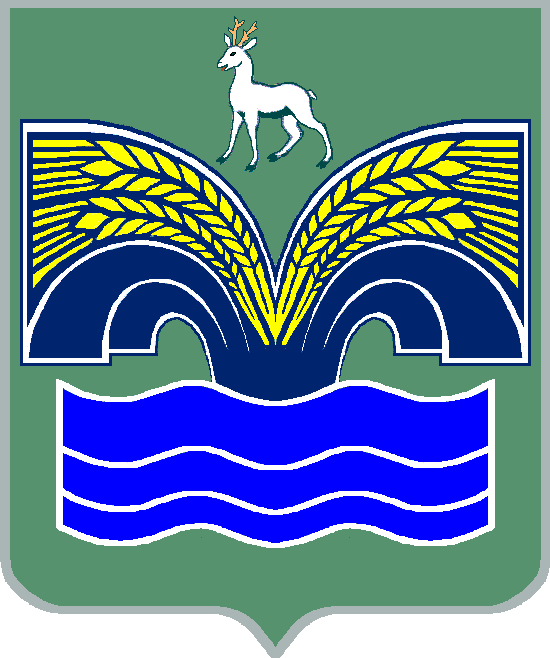 СЕЛЬСКОГО ПОСЕЛЕНИЯ СТАРАЯ БИНАРАДКА                МУНИЦИПАЛЬНОГО РАЙОНА КРАСНОЯРСКИЙСАМАРСКОЙ ОБЛАСТИПОСТАНОВЛЕНИЕот ______ 2024 года № ___Об утверждении актуализированной схемы теплоснабжения сельского поселения Старая Бинарадка муниципального района Красноярский Самарской области В соответствии с  Федеральным законом от 06.10.2003 № 131-ФЗ «Об общих принципах организации местного самоуправления в Российской Федерации», постановлением Правительства Российской Федерации от 22.02.2012  № 154 «О требованиях к схемам теплоснабжения, порядку их разработки и утверждения», с учетом заключения  результатов  публичных слушаний по вопросу утверждения актуализированной схемы теплоснабжения сельского поселения Старая Бинарадка муниципального района Красноярский Самарской области от 22.03.2024, Администрация сельского поселения Старая Бинарадка муниципального района Красноярский ПОСТАНОВЛЯЕТ:1. Утвердить 	обосновывающие материалы к схеме теплоснабжения (актуализация) сельского поселения Старая Бинарадка муниципального района Красноярский Самарской области на период с 2025 до 2033 года.2. Опубликовать настоящее постановление в газете «Красноярский вестник» и разместить на официальном сайте администрации муниципального района Красноярский в разделе Поселения/ Старая Бинарадка.3. Настоящее постановление вступает в силу со дня его официального опубликования.Глава сельского поселения Старая Бинарадкамуниципального района Красноярский Самарской области                                                                      О.Ю. Худяков        